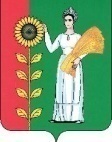 СОВЕТ  ДЕПУТАТОВСЕЛЬСКОГО  ПОСЕЛЕНИЯ  БОГОРОДИЦКИЙ  СЕЛЬСОВЕТ Добринского  муниципального  района Липецкой областиРоссийской Федерации42-я сессия  V-го созываРЕШЕНИЕ28.11.2017                                       ж.д.ст.Плавица                             №95-рс      О назначении  публичных слушаний «О проекте бюджета  сельского поселения   Богородицкий сельсовет Добринского муниципального района Липецкой области Российской Федерации на 2018 год и на  плановый период 2019и 2020 годов»В соответствии  со ст.28 Федерального  закона от 06.10.2003г  № 131- ФЗ                                             «Об общих принципах  организации  местного самоуправления в Российской Федерации, руководствуясь Положением «О порядке организации и проведения публичных слушаниях на территории сельского поселения Богородицкий сельсовет», Уставом сельского поселения Богородицкий сельсовет и учитывая  решение постоянной комиссии по экономике, бюджету , муниципальной собственности и социальным вопросам Совет депутатов  РЕШИЛ:        1.Назначить публичные слушания «О  проекте бюджета сельского поселения Богородицкий сельсовет Добринского муниципального района Липецкой области Российской Федерации  на 2018год  и плановый период 2019и 2020 годов » на  12 декабря 2017 года в 10.00 часов. Место проведения слушаний – здание администрации сельского поселения  Богородицкий сельсовет.      2.Утвердить состав   организационного комитета   по подготовке и   проведению  публичных  слушаний «О проекте бюджета   сельского поселения Богородицкий сельсовет   Добринского  муниципального  района  Липецкой  области  Российской Федерации на 2018год  и на  плановый период 2019и 2020 годов» (приложение №1)       3.Поручить организационному комитету обнародовать проект бюджета сельского поселения Богородицкий сельсовет Добринского муниципального района Липецкой области Российской Федерации на 2018год  и на  плановый период 2019 и 2020 годов путем   вывешивания на информационный щит.       4.Установить срок подачи предложений и рекомендаций по проекту  бюджета  сельского   поселения Богородицкий сельсовет  Добринского муниципального района Липецкой области Российской Федерации на 2018год и на  плановый период 2019 и 2020 годов  до 11.12.2017года     5. Настоящее решение вступает в силу со дня его принятия. Председатель Совета депутатов                                                                                                                    сельского поселения  Богородицкий сельсовет                                                                        А.И.Овчинников                                                                                                                                        Приложение №1                                                                                                                     к решению Совета депутатов                                                                                         сельского поселения  Богородицкий сельсовет                                                                                             от  28.11.2017 № 95 –рсСостав Организационного комитета по подготовке и проведению  публичных слушаний «О проекте  бюджета сельского поселения Богородицкий сельсовет  Добринского муниципального района Липецкой области   на 2018 и  плановый период 2019-2020 годов»                  Коробкина Наталья Михайловна   - главный  специалист -эксперт    администрации сельского   поселения Богородицкий сельсовет              Чубаров Александр Геннадьевич  –председатель постоянной комиссии  по экономике, бюджету, муниципальной собственности и социальным вопросам             Черникова Людмила Дмитриевна –председатель контрольно-счетной комиссии Богородицкий сельсовет            Хмырова Светлана Юрьевна   - специалист1 разряда администрации сельского поселения  Богородицкий сельсовет